Esercizio 2.6. Domande Vero/Falso sull’adattamento, i beni di supporto e la tecnologia assistiva.Scegli se le seguenti affermazioni sono Vere o False.AFERMAZIONIAFERMAZIONIVeroFalso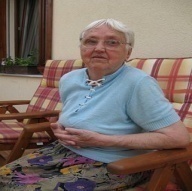 Maria avrà meno bisogno di usare i beni di supporto in future.Maria avrà meno bisogno di usare i beni di supporto in future.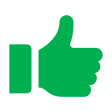 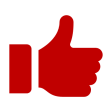 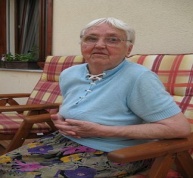 Dal momento che Maria ha dimenticato i tempi di cottura, un timer da cucina le sarebbe molto utile.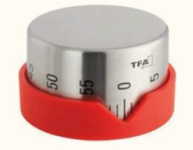 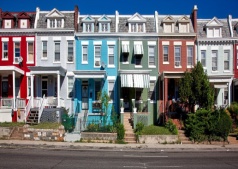 Questi edifice sono adatti ad ospitare persone anziane.Questi edifice sono adatti ad ospitare persone anziane.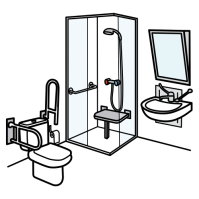 Questo bagno può essere usato da qualsiasi tipo di persone di qualsiasi età.Questo bagno può essere usato da qualsiasi tipo di persone di qualsiasi età.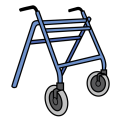 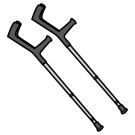 Non avrò mai bisogno di alcun ri-adattamento della mia casa, né di alcun prodotto di supporto.Non avrò mai bisogno di alcun ri-adattamento della mia casa, né di alcun prodotto di supporto.AFFERMAZIONIVeroFalso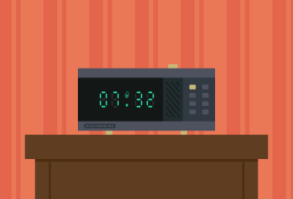 Sarebbe utile per me avere una sveglia “parlante” perché a volte mi perdo quando sono fuori di casa.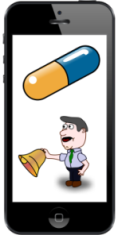 Dal momento che a volte mi dimentico di prendere i miei farmaci, sarebbe utile avere un’applicazione sul mio smartphone che mi avvisi quando devo prenderli.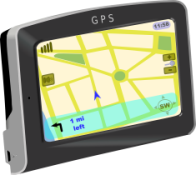 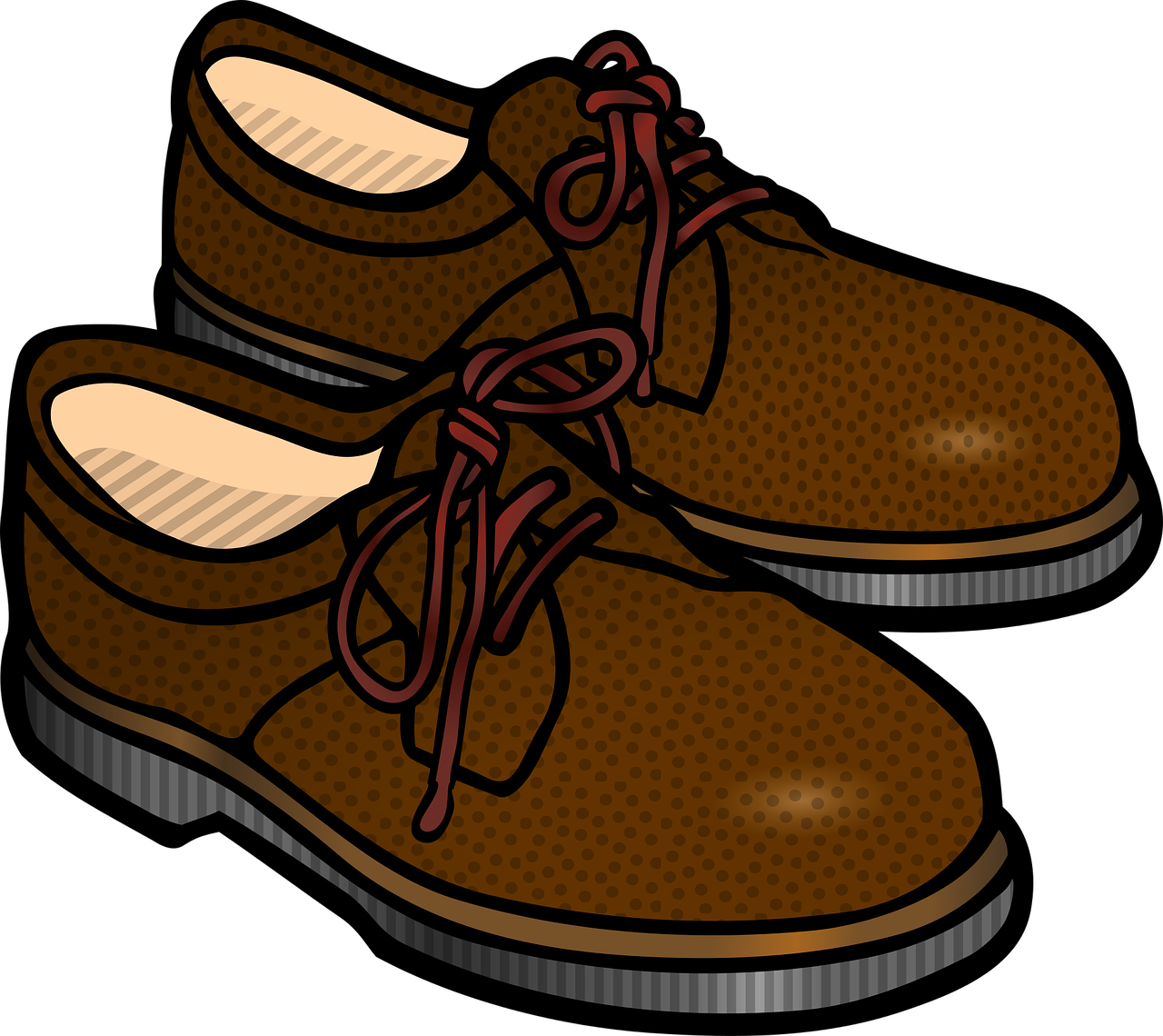 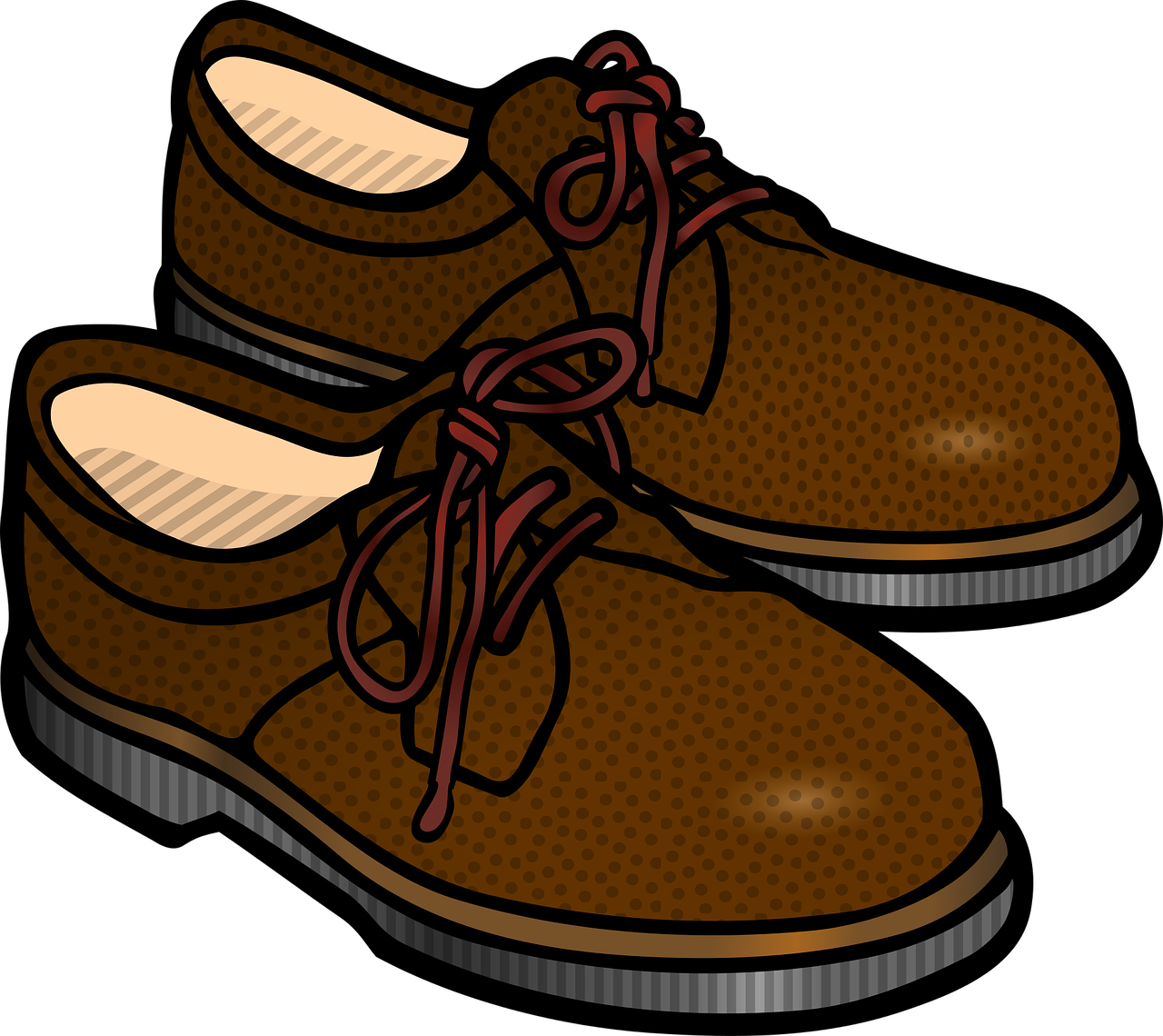 Dal momento che qualche volta mi perdo quando esco di casa, sarebbe utile indossare o avere con me un bracciale con localizzatore GPS, un navigatore GPS per persone a piedi o una GPS  suola/scarpa intelligente quando sono distante da casa.